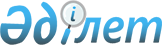 О районном бюджете Илийского района на 2013-2015 годы
					
			Утративший силу
			
			
		
					Решение маслихата Илийского района Алматинской области от 21 декабря 2012 года N 13-55. Зарегистрировано Департаментом юстиции Алматинской области 28 декабря 2012 года N 2274. Утратило силу решением Илийского районного маслихата Алматинской области от 10 февраля 2014 года N 28-135      Сноска. Утратило силу решением Илийского районного маслихата Алматинской области от 10.02.2014 N 28-135.

      Примечание РЦПИ:

      В тексте сохранена авторская орфография и пунктуация.       

В соответствии с пунктом 2 статьи 9 Бюджетного кодекса Республики Казахстан от 4 декабря 2008 года, с подпунктом 1) пункта 1 статьи 6 Закона Республики Казахстан "О местном государственном управлении и самоуправлении в Республике Казахстан" от 23 января 2001 года Илийский районный маслихат РЕШИЛ:



      1. Утвердить районный бюджет на 2013-2015 годы согласно приложений 1, 2 и 3 в том числе на 2013 год в следующих объемах:



      1) Доходы 35708636 тысяч тенге, в том числе:

      налоговые поступления 30262004 тысяч тенге;

      неналоговые поступления 41600 тысяч тенге;

      поступлениям от продажи основного капитала 302217 тенге;

      поступления трансфертов 4874701 тысяч тенге, в том числе:

      целевые текущие трансферты 1798687 тысяч тенге;

      целевые трансферты на развитие 3076014 тысяч тенге.



      2) Затраты 37628245 тысяч тенге, в том числе:

      бюджетные изъятия 25916398 тысяч тенге;



      3) Чистое бюджетное кредитование 71458 тысяч тенге, в том числе:

      бюджетные кредиты 77895 тысяч тенге;

      погашение бюджетных кредитов 6437 тысяч тенге.



      4) Сальдо по операциям с финансовыми активами 0 тенге.



      5) Дефицит (профицит) бюджета -1991067 тысяч тенге;



      6) Финансирование дефицита (использование профицита) бюджета   1991067 тысяч тенге.

      Сноска. Пункт 1 с изменениями, внесенными решениями маслихата  Илийского района Алматинской области от 05.03.2013 N 15-75; 04.06.2013 N 17-88; 04.07.2013 N 19-93; 20.08.2013 N 22-103; 07.11.2013 N 25-119; 05.12.2013 N 26-124 (вводится в действие с 01.01.2013).



      2. Утвердить резерв местного исполнительного органа района на 2013 год в сумме 16206 тысяч тенге.



      3. Утвердить перечень бюджетных программ, не подлежащих секвестру в процессе исполнения районного бюджета на 2013 год согласно приложению 5.



      4. Настоящее решение вводится в действие с 1 января 2013 года.      Председатель сессии                        Р. Айдарбекова      Секретарь районного маслихата              Ф. Ыдрышева      СОГЛАСОВАНО:      Начальник ГУ "Отдел экономики

      и бюджетного планирования

      Илийского района"                          Кадир Аскар Кадирович

      21 декабря 2012 года

Приложение 1

к решению маслихата Илийского

района от 21 декабря 2012 года

N 13-55 "О районном бюджете

Илийского района на

2013-2015 годы" 

Районный бюджет Илийского района на 2013 год      Сноска. Приложение 1 в новой редакции решения маслихата  Илийского района Алматинской области от 05.12.2013 N 26-124 (вводится в действие с 01.01.2013).

Приложение 2

к решению маслихата Илийского

района от 21 декабря 2012 года

N 13-55 "О районном бюджете

Илийского района на

2013-2015 годы" 

Районный бюджет Илийского района на 2014 год

Приложение 3

к решению маслихата Илийского

района от 21 декабря 2012 года

N 13-55 "О районном бюджете

Илийского района на

2013-2015 годы" 

Районный бюджет Илийского района на 2015 год

Приложение 5

к решению маслихата Илийского

района от 21 декабря 2012 года

N 13-55 "О районном бюджете

Илийского района на

2013-2015 годы" 

Перечень бюджетных программ на 2013 год, не подлежащих

секвестру процессе исполнение бюджета района
					© 2012. РГП на ПХВ «Институт законодательства и правовой информации Республики Казахстан» Министерства юстиции Республики Казахстан
				КатегорияКатегорияКатегорияКатегорияКатегорияСумма

(тыс.

тенге)КлассКлассКлассКлассСумма

(тыс.

тенге)ПодклассПодклассПодклассСумма

(тыс.

тенге)СпецификаСпецификаСумма

(тыс.

тенге)НаименованиеСумма

(тыс.

тенге)I.Доходы357086361Налоговые поступления3050451804Налоги на собственность16677701Hалоги на имущество126320001Налог на имущество юридических лиц и

индивидуальных предпринимателей124500002Hалог на имущество физических лиц182003Земельный налог3880001Земельный налог с физических лиц на земли

сельскохозяйственного назначения300002Земельный налог с физических лиц на земли

населенных пунктов1400003Земельный налог на земли промышленности,

транспорта, связи, обороны и иного

несельскохозяйственного назначения1440007Земельный налог с юридических лиц и

индивидуальных предпринимателей, частных

нотариусов и адвокатов на земли

сельскохозяйственного назначения40008Земельный налог с юридических лиц,

индивидуальных предпринимателей, частных

нотариусов и адвокатов на земли

населенных пунктов70004Hалог на транспортные средства36217001Hалог на транспортные средства с

юридических лиц3800002Hалог на транспортные средства с

физических лиц3241705Единый земельный налог360001Единый земельный налог360005Внутренние налоги на товары, работы и

услуги287983652Акцизы2873780502Водка, произведенная на территории

Республики Казахстан2000004Вина, произведенные на территории

Республики Казахстан960010Сигареты с фильтром, произведенные на

территории Республики Казахстан2826962511Сигареты без фильтра, папиросы,

произведенные на территории Республики

Казахстан18500037Слабоградусные ликероводочные изделия с

объемной долей этилового спирта от 1,5 до

12 процентов, произведенные на территории

Республики Казахстан21200096Бензин (за исключением авиационного)

реализуемый юридическими и физическими

лицами в розницу, а также используемый на

собственные производственные нужды3590097Дизельное топливо, реализуемое

юридическими и физическими лицами в

розницу, а также используемое на

собственные производственные нужды56803Поступления за использование природных и

других ресурсов770015Плата за пользование земельными участками77004Сборы за ведение предпринимательской и

профессиональной деятельности4886001Сбор за государственную регистрацию

индивидуальных предпринимателей280002Лицензионный сбор за право занятия

отдельными видами деятельности550003Сбор за государственную регистрацию

юридических лиц и учетную регистрацию

филиалов и представительств, а также их

перерегистрацию214005Сбор за государственную регистрацию залога

движимого имущества и ипотеки судна или

строящегося судна57014Сбор за государственную регистрацию

транспортных средств, а также их

перерегистрацию520018Сбор за государственную регистрацию прав

на недвижимое имущество и сделок с ним3080020Плата за размещение наружной (визуальной)

рекламы в полосе отвода автомобильных

дорог общего пользования местного значения

и в населенных пунктах18505Налог на игорный бизнес400002Фиксированный налог40007Прочие налоги4501Прочие налоги45010Прочие налоговые поступления в местный

бюджет45008Обязательные платежи, взимаемые за

совершение юридически значимых действий и

(или) выдачу документов уполномоченными на

то государственными органами или

должностными лицами379331Государственная пошлина3793302Государственная пошлина, взимаемая с

подаваемых в суд исковых заявлений,

заявлений особого искового производства,

заявлений (жалоб) по делам особого

производства, заявлений о вынесении

судебного приказа, заявлений о выдаче

дубликата исполнительного листа, заявлений

о выдаче исполнительных листов на

принудительное исполнение решений

третейских (арбитражных) судов и

иностранных судов, заявлений о повторной

выдаче копий судебных актов,

исполнительных листов и иных документов,

за исключением государственной пошлины с

подаваемых в суд исковых заявлений к

государственным учреждениям2960004Государственная пошлина, взимаемая за

регистрацию актов гражданского состояния,

а также за выдачу гражданам справок и

повторных свидетельств о регистрации актов

гражданского состояния и свидетельств в

связи с изменением, дополнением и

восстановлением записей актов гражданского

состояния480005Государственная пошлина, взимаемая за

оформление документов на право выезда за

границу на постоянное место жительства и

приглашение в Республику Казахстан лиц из

других государств, а также за внесение

изменений в эти документы75008Государственная пошлина, взимаемая за

регистрацию места жительства224010Государственная пошлина, взимаемая за

регистрацию и перерегистрацию каждой

единицы гражданского, служебного оружия

физических и юридических лиц

(за исключением холодного охотничьего,

сигнального, огнестрельного бесствольного,

механических распылителей, аэрозольных и

других устройств, снаряженных

слезоточивыми или раздражающими

веществами, пневматического оружия с

дульной энергией не более 7,5 Дж и

калибра до 4,5 мм включительно)4012Государственная пошлина за выдачу

разрешений на хранение или хранение и

ношение, транспортировку, ввоз на

территорию Республики Казахстан и вывоз

из Республики Казахстан оружия и патронов

к нему45321Государственная пошлина, взимаемая за

выдачу удостоверения

трактористам-машинистам502Неналоговые поступления2720001Доходы от государственной собственности90005Доходы от аренды имущества, находящегося в

государственной собственности900004Доходы от аренды имущества, находящегося в

коммунальной собственности70000 8Доходы от аренды имущества, находящегося в

коммунальной собственности района

(города областного значения), за

исключением доходов от аренды

государственного имущества, находящегося в

управлении акимов города районного

значения, села, поселка, сельского округа200004Штрафы, пени, санкции, взыскания,

налагаемые государственными учреждениями,

финансируемыми из государственного

бюджета, а также содержащимися и

финансируемыми из бюджета (сметы расходов)

Национального Банка Республики Казахстан136001Штрафы, пени, санкции, взыскания,

налагаемые государственными учреждениями,

финансируемыми из государственного

бюджета, а также содержащимися и

финансируемыми из бюджета (сметы расходов)

Национального Банка Республики Казахстан,

за исключением поступлений от организаций

нефтяного сектора1360005Административные штрафы, пени, санкции,

взыскания, налагаемые местными

государственными учреждениями

финансируемыми из местного бюджета1150054Административные штрафы, пени, санкции,

взыскания, налагаемые государственными

учреждениями, финансируемыми из бюджета

района (города областного значения), за

исключением штрафов, пени, санкций,

взысканий, налагаемых акимами городов

районного значения, сел, поселков,

сельских округов210006Прочие неналоговые поступления46001Прочие неналоговые поступления460009Другие неналоговые поступления в местный

бюджет46003Поступления от продажи основного капитала30221703Продажа земли и нематериальных активов3022171Продажа земли30221701Поступления от продажи земельных участков3022174Поступления трансфертов487470102Трансферты из вышестоящих органов

государственного управления48747012Трансферты из областного бюджета487470101Целевые текущие трансферты179868702Целевые трансферты на развитие3076014Функциональная группаФункциональная группаФункциональная группаФункциональная группаФункциональная группаСумма

(тыс.

тенге)Функциональная подгруппаФункциональная подгруппаФункциональная подгруппаФункциональная подгруппаСумма

(тыс.

тенге)Администратор бюджетных программАдминистратор бюджетных программАдминистратор бюджетных программСумма

(тыс.

тенге)ПрограммаПрограммаСумма

(тыс.

тенге)НаименованиеСумма

(тыс.

тенге)II. Затраты3762824501Государственные услуги общего характера3538511Представительные, исполнительные и

другие органы, выполняющие общие

функции государственного управления317401112Аппарат маслихата района

(города областного значения)12682001Услуги по обеспечению деятельности

маслихата района (города областного

значения)12682122Аппарат акима района

(города областного значения)102465001Услуги по обеспечению деятельности

акима района (города областного

значения)87512003Капитальные расходы государственного

органа14953123Аппарат акима района в городе, города

районного значения, поселка, села,

сельского округа202254001Услуги по обеспечению деятельности

акима района в городе, города районного

значения, поселка, села, сельского

округа189269022Капитальные расходы государственного

органа129852Финансовая деятельность16089452Отдел финансов района

(города областного значения)16089001Услуги по реализации государственной

политики в области исполнения бюджета

района (города областного значения) и

управления коммунальной собственностью

района (города областного значения)13170003Проведение оценки имущества в целях

налогообложения2339010Приватизация, управление коммунальным

имуществом, постприватизационная

деятельность и регулирование споров,

связанных с этим451018Капитальные расходы государственного

органа1295Планирование и статистическая

деятельность20361453Отдел экономики и бюджетного

планирования района (города областного

значения)20361001Услуги по реализации государственной

политики в области формирования и

развития экономической политики,

системы государственного планирования и

управления района (города областного

значения)19848004Капитальные расходы государственного

органа51302Оборона289921Военные нужды1992122Аппарат акима района1992005Мероприятия в рамках исполнения

всеобщей воинской обязанности19922Организация работы по чрезвычайным

ситуациям27000122Аппарат акима района

(города областного значения)27000006Предупреждение и ликвидация

чрезвычайных ситуаций масштаба района

(города областного значения)2700003Общественный порядок, безопасность,

правовая, судебная,

уголовно-исполнительная деятельность93849Прочие услуги в области общественного

порядка и безопасности9384485Отдел пассажирского транспорта и

автомобильных дорог района (города

областного значения)9384021Обеспечение безопасности дорожного

движения в населенных пунктах938404Образование71821991Дошкольное воспитание и обучение457839464Отдел образования района

(города областного значения)457839009Обеспечение деятельности организаций

дошкольного воспитания и обучения142187040Реализация государственного

образовательного заказа в дошкольных

организациях образования3156522Начальное, основное среднее и общее

среднее образование4100288123Аппарат акима района в городе, города

районного значения, поселка, села,

сельского округа43413005Организация бесплатного подвоза

учащихся до школы и обратно в сельской

местности43413464Отдел образования района

(города областного значения)4056875003Общеобразовательное обучение40568759Прочие услуги в области образования2624072464Отдел образования района

(города областного значения)411412001Услуги по реализации государственной

политики на местном уровне в области

образования21906004Информатизация системы образования в

государственных учреждениях

образования района (города областного

значения)20250005Приобретение и доставка учебников,

учебно-методических комплексов для

государственных учреждений образования

района (города областного значения)97452015Ежемесячная выплата денежных средств

опекунам (попечителям) на содержание

ребенка-сироты (детей-сирот), и ребенка

(детей), оставшегося без попечения

родителей42974020Обеспечение оборудованием, программным

обеспечением детей-инвалидов,

обучающихся на дому6200067Капитальные расходы подведомственных

государственных учреждений и

организаций222630467Отдел строительства района

(города областного значения)2212660037Строительство и реконструкция объектов

образования221266006Социальная помощь и социальное

обеспечение2979472Социальная помощь263277451Отдел занятости и социальных программ

района (города областного значения)263277002Программа занятости49836004Оказание социальной помощи на

приобретение топлива специалистам

здравоохранения, образования,

социального обеспечения, культуры,

спорта и ветеринарии в сельской

местности в соответствии с

законодательством Республики Казахстан31937005Государственная адресная социальная

помощь4172006Оказание жилищной помощи18316007Социальная помощь отдельным категориям

нуждающихся граждан по решениям

местных представительных органов37008010Материальное обеспечение

детей-инвалидов, воспитывающихся и

обучающихся на дому6519014Оказание социальной помощи нуждающимся

гражданам на дому49171016Государственные пособия на детей до

18 лет50671017Обеспечение нуждающихся инвалидов

обязательными гигиеническими

средствами и предоставление услуг

специалистами жестового языка,

индивидуальными помощниками в

соответствии с индивидуальной

программой реабилитации инвалида156479Прочие услуги в области социальной

помощи и социального обеспечения34670451Отдел занятости и социальных программ

района (города областного значения)34670001Услуги по реализации государственной

политики на местном уровне в области

обеспечения занятости и реализации

социальных программ для населения31627011Оплата услуг по зачислению, выплате и

доставке пособий и других социальных

выплат2474021Капитальные расходы государственного

органа56907Жилищно-коммунальное хозяйство29055521Жилищное хозяйство1588145123Аппарат акима района в городе, города

районного значения, поселка, села,

сельского округа40466027Ремонт и благоустройство объектов в

рамках развития сельских населенных

пунктов по Программе занятости 202040466455Отдел культуры и развития языков района

(города областного значения)20588024Ремонт объектов в рамках развития

сельских населенных пунктов по Дорожной

карте занятости 2020"20588487Отдел жилищно-коммунального хозяйства и

жилищной инспекции района (города

областного значения)150644001Услуги по реализации государственной

политики на местном уровне в области

жилищно-коммунального хозяйства и

жилищного фонда13645004Изъятие, в том числе путем выкупа

земельных участков для государственных

надобностей и связанное с этим

отчуждение недвижимого имущества8030010Изготовление технических паспортов на

объекты кондоминиумов3000032Капитальные расходы подведомственных

государственных учреждений и

организаций38700041Ремонт и благоустройство объектов в

рамках развития городов и сельских

населенных пунктов по Дорожной карте

занятости 202087269463Отдел земельных отношений района

(города областного значения)645000016Изъятие земельных участков для

государственных нужд645000467Отдел строительства района

(города областного значения)731447003Проектирование, строительство и (или)

приобретение жилья коммунального

жилищного фонда657314004Проектирование, развитие, обустройство

и (или) приобретение

инженерно-коммуникационной

инфраструктуры741332Коммунальное хозяйство915130487Отдел жилищно-коммунального хозяйства и

жилищной инспекции района

(города областного значения)714463016Функционирование системы водоснабжения

и водоотведения40110026Организация эксплуатации тепловых

сетей, находящихся в коммунальной

собственности районов

(городов областного значения)9600028Развитие коммунального хозяйства335021029Развитие системы водоснабжения и

водоотведения329732467Отдел строительства района

(города областного значения)200667005Развитие коммунального хозяйства2006673Благоустройство населенных пунктов402277123Аппарат акима района в городе, города

районного значения, поселка, села,

сельского округа402277008Освещение улиц населенных пунктов38268009Обеспечение санитарии населенных

пунктов11238010Содержание мест захоронений и

погребение безродных1500011Благоустройство и озеленение

населенных пунктов35127108Культура, спорт, туризм и

информационное пространство2769191Деятельность в области культуры52232455Отдел культуры и развития языков

района (города областного значения)52232003Поддержка культурно-досуговой работы522322Спорт167264465Отдел физической культуры и спорта

района (города областного значения)167264006Проведение спортивных соревнований на

районном (города областного значения)

уровне614007Подготовка и участие членов сборных

команд района (города областного

значения) по различным видам спорта на

областных спортивных соревнованиях1666503Информационное пространство31785455Отдел культуры и развития языков района

(города областного значения)31785006Функционирование районных (городских)

библиотек27655007Развитие государственного языка и

других языков народа Казахстана41309Прочие услуги по организации культуры,

спорта, туризма и информационного

пространства25638455Отдел культуры и развития языков района

(города областного значения)7924001Услуги по реализации государственной

политики на местном уровне в области

развития языков и культуры5568032Капитальные расходы подведомственных

государственных учреждений и

организаций2356456Отдел внутренней политики района

(города областного значения)11969001Услуги по реализации государственной

политики на местном уровне в области

информации, укрепления

государственности и формирования

социального оптимизма граждан11969465Отдел физической культуры и спорта

района (города областного значения)5745001Услуги по реализации государственной

политики на местном уровне в сфере

физической культуры и спорта574510Сельское, водное, лесное, рыбное

хозяйство, особо охраняемые природные

территории, охрана окружающей среды и

животного мира, земельные отношения1491531Сельское хозяйство44399453Отдел экономики и бюджетного

планирования района

(города областного значения)13008099Реализация мер по оказанию социальной

поддержки специалистов13008462Отдел сельского хозяйства района

(города областного значения)11723001Услуги по реализации государственной

политики на местном уровне в сфере

сельского хозяйства11723473Отдел ветеринарии района

(города областного значения)19668001Услуги по реализации государственной

политики на местном уровне в сфере

ветеринарии8116007Организация отлова и уничтожения

бродячих собак и кошек6500008Возмещение владельцам стоимости

изымаемых и уничтожаемых больных

животных, продуктов и сырья животного

происхождения2806009Проведение ветеринарных мероприятий по

энзоотическим болезням животных22466Земельные отношения18428463Отдел земельных отношений района

(города областного значения)18428001Услуги по реализации государственной

политики в области регулирования

земельных отношений на территории

района (города областного значения)9967004Организация работ по зонированию земель84619Прочие услуги в области сельского,

водного, лесного, рыбного хозяйства,

охраны окружающей среды и земельных

отношений86326473Отдел ветеринарии района

(города областного значения)86326011Проведение противоэпизоотических

мероприятий8632611Промышленность, архитектурная,

градостроительная и строительная

деятельность130522Архитектурная, градостроительная и

строительная деятельность13052467Отдел строительства района

(города областного значения)6498001Услуги по реализации государственной

политики на местном уровне в области

строительства6498468Отдел архитектуры и градостроительства

района (города областного значения)6554001Услуги по реализации государственной

политики в области архитектуры и градостроительства на местном уровне655412Транспорт и коммуникации3163341Автомобильный транспорт313675123Аппарат акима района в городе, города

районного значения, поселка, села,

сельского округа313675013Обеспечение функционирования

автомобильных дорог в городах районного

значения, поселках, селах, сельских

округах3136759Прочие услуги в сфере транспорта и

коммуникаций2659485Отдел пассажирского транспорта и

автомобильных дорог района

(города областного значения)2659001Услуги по реализации государственной

политики на местном уровне в области

пассажирского транспорта и

автомобильных дорог2009003Капитальные расходы государственного

органа65013Прочие1731473Поддержка предпринимательской

деятельности и защита конкуренции6485469Отдел предпринимательства района

(города областного значения)6485001Услуги по реализации государственной

политики на местном уровне в области

развития предпринимательства и

промышленности6035004Капитальные расходы государственного

органа4509Прочие166662123Аппарат акима района в городе, города

районного значения, поселка, села,

сельского округа150456040Реализация мер по содействию

экономическому развитию регионов в

рамках Программы "Развитие регионов"150456452Отдел финансов района

(города областного значения)16206012Резерв местного исполнительного органа

района (города областного значения)1620614Обслуживание долга11Обслуживание долга1452Отдел финансов района

(города областного значения)10 13Обслуживание долга местных

исполнительных органов по выплате

вознаграждений и иных платежей по

займам из областного бюджета115Трансферты259217141Трансферты25921714452Отдел финансов района

(города областного значения)2592171400 6Возврат неиспользованных

(недоиспользованных) целевых

трансфертов5316007Бюджетные изъятия25916398III. Чистое бюджетное кредитование71219Бюджетные кредиты7765610Сельское, водное, лесное, рыбное

хозяйство, особо охраняемые природные

территории, охрана окружающей среды и

животного мира, земельные отношения776561Сельское хозяйство77656453Отдел экономики и бюджетного

планирования района

(города областного значения)77656006Бюджетные кредиты для реализации мер

социальной поддержки специалистов77656КатегорияКатегорияКатегорияКатегорияКатегорияСумма

(тыс.

тенге)КлассКлассКлассКлассСумма

(тыс.

тенге)ПодклассПодклассПодклассСумма

(тыс.

тенге)СпецификаСпецификаСумма

(тыс.

тенге)НаименованиеСумма

(тыс.

тенге)5Погашение бюджетных кредитов643701Погашение бюджетных кредитов6437Функциональная группаФункциональная группаФункциональная группаФункциональная группаФункциональная группаСумма

(тыс.

тенге)Функциональная подгруппаФункциональная подгруппаФункциональная подгруппаФункциональная подгруппаСумма

(тыс.

тенге)Администратор бюджетных программАдминистратор бюджетных программАдминистратор бюджетных программСумма

(тыс.

тенге)НаименованиеСумма

(тыс.

тенге)16Погашение займов1069781Погашение займов106978452Отдел финансов района

(города областного значения)106978008Погашение долга местного

исполнительного органа перед

вышестоящим бюджетом106977021Возврат неиспользованных бюджетных

кредитов, выданных из местного бюджета1Функциональная группаФункциональная группаФункциональная группаФункциональная группаФункциональная группаСумма

(тыс.

тенге)Функциональная подгруппаФункциональная подгруппаФункциональная подгруппаФункциональная подгруппаСумма

(тыс.

тенге)Администратор бюджетных программАдминистратор бюджетных программАдминистратор бюджетных программСумма

(тыс.

тенге)ПрограммаПрограммаСумма

(тыс.

тенге)НаименованиеСумма

(тыс.

тенге)IV. Сальдо по операциям с финансовыми

активами0КатегорияКатегорияКатегорияКатегорияКатегорияСумма

(тыс.

тенге)КлассКлассКлассКлассСумма

(тыс.

тенге)ПодклассПодклассПодклассСумма

(тыс.

тенге)СпецификаСпецификаСумма

(тыс.

тенге)НаименованиеСумма

(тыс.

тенге)6Поступления от продажи финансовых активов

государства001Поступления от продажи финансовых активов

государства01Поступления от продажи финансовых активов

внутри страны002Поступления от продажи доли участия ценных

бумаг юридических лиц, находящихся в

коммунальной собственности0КатегорияКатегорияКатегорияКатегорияСумма

(тыс.

тенге)КлассКлассКлассСумма

(тыс.

тенге)ПодклассПодклассСумма

(тыс.

тенге)НаименованиеСумма

(тыс.

тенге)V. Дефицит (профицит) бюджета-1990828VI. Финансирование дефицита

(использование профицита) бюджета19908287Поступления займов34319401Внутренние государственные займы3431942Договоры займа3431948Движение остатков бюджетных средств175461201Остатки бюджетных средств17546121Свободные остатки бюджетных средств1754612КатегорияКатегорияКатегорияКатегорияКатегорияСумма

(тыс.

тенге)КлассКлассКлассКлассСумма

(тыс.

тенге)ПодклассПодклассПодклассСумма

(тыс.

тенге)СпецификаСпецификаСумма

(тыс.

тенге)НаименованиеСумма

(тыс.

тенге)I.Доходы377316601Налоговые поступления3116986404Налоги на собственность17213361Hалоги на имущество130748201Налог на имущество юридических лиц и

индивидуальных предпринимателей128235002Hалог на имущество физических лиц251323Земельный налог4037601Земельный налог с физических лиц на земли

сельскохозяйственного назначения309002Земельный налог с физических лиц на земли

населенных пунктов1442003Земельный налог на земли промышленности,

транспорта, связи, обороны и иного

несельскохозяйственного назначения1483207Земельный налог с юридических лиц и

индивидуальных предпринимателей, частных

нотариусов и адвокатов на земли

сельскохозяйственного назначения82408Земельный налог с юридических лиц,

индивидуальных предпринимателей, частных

нотариусов и адвокатов на земли населенных

пунктов72104Hалог на транспортные средства36977001Hалог на транспортные средства с юридических

лиц3914002Hалог на транспортные средства с физических лиц3306305Единый земельный налог370801Единый земельный налог370805Внутренние налоги на товары, работы и услуги294081102Акцизы2934187102Водка, произведенная на территории Республики

Казахстан2060004Вина, произведенные на территории Республики

Казахстан988810Сигареты с фильтром, произведенные на

территории Республики Казахстан2885772011Сигареты без фильтра, папиросы, произведенные

на территории Республики Казахстан19055037Слабоградусные ликероводочные изделия с

объемной долей этилового спирта от 1,5 до 12

процентов, произведенные на территории

Республики Казахстан21836096Бензин (за исключением авиационного)

реализуемый юридическими и физическими лицами в

розницу, а также используемый на собственные

производственные нужды3697797Дизельное топливо, реализуемое юридическими и

физическими лицами в розницу, а также

используемое на собственные производственные

нужды77763Поступления за использование природных и других

ресурсов927015Плата за пользование земельными участками92704Сборы за ведение предпринимательской и

профессиональной деятельности5284901Сбор за государственную регистрацию

индивидуальных предпринимателей288402Лицензионный сбор за право занятия отдельными

видами деятельности566503Сбор за государственную регистрацию юридических

лиц и учетную регистрацию филиалов и

представительств, а также их перерегистрацию220405Сбор за государственную регистрацию залога

движимого имущества и ипотеки судна или

строящегося судна58714Сбор за государственную регистрацию

транспортных средств, а также их

перерегистрацию535618Сбор за государственную регистрацию прав на

недвижимое имущество и сделок с ним3172420Плата за размещение наружной (визуальной)

рекламы в полосе отвода автомобильных дорог

общего пользования местного значения и в

населенных пунктах44295Налог на игорный бизнес412002Фиксированный налог412008Обязательные платежи, взимаемые за совершение

юридически значимых действий и (или) выдачу

документов уполномоченными на то

государственными органами или должностными

лицами404171Государственная пошлина4041702Государственная пошлина, взимаемая с подаваемых

в суд исковых заявлений, заявлений особого

искового производства, заявлений (жалоб) по

делам особого производства, заявлений о

вынесении судебного приказа, заявлений о выдаче

дубликата исполнительного листа, заявлений о

выдаче исполнительных листов на принудительное

исполнение решений третейских (арбитражных)

судов и иностранных судов, заявлений о

повторной выдаче копий судебных актов,

исполнительных листов и иных документов, за

исключением государственной пошлины с

подаваемых в суд исковых заявлений к

государственным учреждениям3151804Государственная пошлина, взимаемая за

регистрацию актов гражданского состояния, а

также за выдачу гражданам справок и повторных

свидетельств о регистрации актов гражданского

состояния и свидетельств в связи с изменением,

дополнением и восстановлением записей актов

гражданского состояния494405Государственная пошлина, взимаемая за

оформление документов на право выезда за

границу на постоянное место жительства и

приглашение в Республику Казахстан лиц из

других государств, а также за внесение

изменений в эти документы85408Государственная пошлина, взимаемая за

регистрацию места жительства230710Государственная пошлина, взимаемая за

регистрацию и перерегистрацию каждой единицы

гражданского, служебного оружия физических и

юридических лиц (за исключением холодного

охотничьего, сигнального, огнестрельного

бесствольного, механических распылителей,

аэрозольных и других устройств, снаряженных

слезоточивыми или раздражающими веществами,

пневматического оружия с дульной энергией не

более 7,5 Дж и калибра до 4,5 мм включительно)4112Государственная пошлина за выдачу разрешений на

хранение или хранение и ношение,

транспортировку, ввоз на территорию Республики

Казахстан и вывоз из Республики Казахстан

оружия и патронов к нему70021Государственная пошлина, взимаемая за выдачу

удостоверения трактористам-машинистам512Неналоговые поступления4284801Доходы от государственной собственности133905Доходы от аренды имущества, находящегося в

государственной собственности1339004Доходы от аренды имущества, находящегося в

коммунальной собственности1339004Штрафы, пени, санкции, взыскания, налагаемые

государственными учреждениями, финансируемыми

из государственного бюджета, а также

содержащимися и финансируемыми из бюджета

(сметы расходов) Национального Банка Республики

Казахстан247201Штрафы, пени, санкции, взыскания, налагаемые

государственными учреждениями, финансируемыми

из государственного бюджета, а также

содержащимися и финансируемыми из бюджета

(сметы расходов) Национального Банка Республики

Казахстан, за исключением поступлений от

организаций нефтяного сектора2472005Административные штрафы, пени, санкции,

взыскания, налагаемые местными государственными

учреждениями финансируемыми из местного бюджета2472006Прочие неналоговые поступления47381Прочие неналоговые поступления473809Другие неналоговые поступления в местный бюджет47384Поступления трансфертов 651894802Трансферты из вышестоящих органов

государственного управления65189482Трансферты из областного бюджета651894801Целевые текущие трансферты338784702Целевые трансферты на развитие3131101Функциональная группаФункциональная группаФункциональная группаФункциональная группаФункциональная группаСумма

(тыс.

тенге)Функциональная подгруппаФункциональная подгруппаФункциональная подгруппаФункциональная подгруппаСумма

(тыс.

тенге)Администратор бюджетных программАдминистратор бюджетных программАдминистратор бюджетных программСумма

(тыс.

тенге)ПрограммаПрограммаСумма

(тыс.

тенге)НаименованиеСумма

(тыс.

тенге)II.Затраты3807637701Государственные услуги общего характера2819661Представительные, исполнительные и другие

органы, выполняющие общие функции

государственного управления252952112Аппарат маслихата района (города областного

значения)12753001Услуги по обеспечению деятельности маслихата

района (города областного значения)12753122Аппарат акима района (города областного

значения)85711001Услуги по обеспечению деятельности акима

района (города областного значения)77327003Капитальные расходы государственного органа8384123Аппарат акима района в городе, города

районного значения, поселка, аула (села),

аульного (сельского) округа154487001Услуги по обеспечению деятельности акима

района в городе, города районного значения,

поселка, аула (села), аульного (сельского)

округа1544872Финансовая деятельность14873452Отдел финансов района (города областного

значения)14873001Услуги по реализации государственной политики

в области исполнения бюджета района (города

областного значения) и управления

коммунальной собственностью района (города

областного значения)12464003Проведение оценки имущества в целях

налогообложения24095Планирование и статистическая деятельность14140453Отдел экономики и бюджетного планирования

района (города областного значения)14140001Услуги по реализации государственной политики

в области формирования и развития

экономической политики, системы

государственного планирования и управления

района (города областного значения)1414002Оборона35811Военные нужды2452122Аппарат акима района (города областного

значения)2452005Мероприятия в рамках исполнения всеобщей

воинской обязанности24522Организация работы по чрезвычайным ситуациям1128122Аппарат акима района (города областного

значения)1128007Мероприятия по профилактике и тушению степных

пожаров районного (городского) масштаба, а

также пожаров в населенных пунктах, в которых

не созданы органы государственной

противопожарной службы112803Общественный порядок, безопасность, правовая,

судебная, уголовно-исполнительная

деятельность20391Правоохранительная деятельность2039458Отдел жилищно-коммунального хозяйства,

пассажирского транспорта и автомобильных

дорог района (города областного значения)2039021Обеспечение безопасности дорожного движения в

населенных пунктах203904Образование67832481Дошкольное воспитание и обучение419058464Отдел образования района (города областного

значения)419058009Обеспечение деятельности организаций

дошкольного воспитания и обучения416472021Увеличение размера доплаты за

квалификационную категорию воспитателям

дошкольных организаций образования за счет

трансфертов из республиканского бюджета25862Начальное, основное среднее и общее среднее

образование4094229123Аппарат акима района в городе, города

районного значения, поселка, аула (села),

аульного (сельского) округа25828005Организация бесплатного подвоза учащихся до

школы и обратно в аульной (сельской)

местности25828464Отдел образования района (города областного

значения)4068401003Общеобразовательное обучение3934978063Повышение оплаты труда учителям, прошедшим

повышение квалификации по учебным программам

АОО "Назарбаев интеллектуальные школы" за

счет трансфертов из республиканского бюджета13266064Увеличение размера доплаты за

квалификационную категорию учителям школ за

счет трансфертов из республиканского бюджета1201569Прочие услуги в области образования2269960464Отдел образования района (города областного

значения)236400001Услуги по реализации государственной политики

на местном уровне в области образования21092004Информатизация системы образования в

государственных учреждениях образования

района (города областного значения)20857005Приобретение и доставка учебников,

учебно-методических комплексов для

государственных учреждений образования района

(города областного значения)112574015Ежемесячные выплаты денежных средств опекунам

(попечителям) на содержание ребенка-сироты

(детей-сирот), и ребенка (детей), оставшегося

без попечения родителей за счет трансфертов

из республиканского бюджета48194020Обеспечение оборудованием, программным

обеспечением детей-инвалидов, обучающихся на

дому за счет трансфертов из республиканского

бюджета3656067Капитальные расходы подведомственных

государственных учреждений и организаций30024467Отдел строительства района (города областного

значения)2033559037Строительство и реконструкция объектов

образования203355906Социальная помощь и социальное обеспечение3629352Социальная помощь332738451Отдел занятости и социальных программ района

(города областного значения)332738002Программа занятости100943004Оказание социальной помощи на приобретение

топлива специалистам здравоохранения,

образования, социального обеспечения,

культуры и спорта в сельской местности в

соответствии с законодательством Республики

Казахстан35810005Государственная адресная социальная помощь5186006Оказание жилищной помощи27105007Социальная помощь отдельным категориям

нуждающихся граждан по решениям местных

представительных органов17932010Материальное обеспечение детей-инвалидов,

воспитывающихся и обучающихся на дому6463014Оказание социальной помощи нуждающимся

гражданам на дому49078016Государственные пособия на детей до 18 лет50929017Обеспечение нуждающихся инвалидов

обязательными гигиеническими средствами и

предоставление услуг специалистами жестового

языка, индивидуальными помощниками в

соответствии с индивидуальной программой

реабилитации инвалида16116023Обеспечение деятельности центров занятости

населения231739Прочие услуги в области социальной помощи и

социального обеспечения30197451Отдел занятости и социальных программ района

(города областного значения)30197001Услуги по реализации государственной политики

на местном уровне в области обеспечения

занятости и реализации социальных программ

для населения27649011Оплата услуг по зачислению, выплате и

доставке пособий и других социальных выплат254807Жилищно-коммунальное хозяйство31276711Жилищное хозяйство1965555123Аппарат акима района в городе, города

районного значения, поселка, аула (села),

аульного (сельского) округа695109027Ремонт и благоустройство объектов в рамках

развития сельских населенных пунктов по

Программе занятости 2020695109463Отдел земельных отношений района (города

областного значения)664350016Изъятие земельных участков для

государственных нужд за счет целевых

трансфертов из республиканского бюджета664350467Отдел строительства района (города областного

значения)596819003Проектирование, строительство и (или)

приобретение жилья государственного

коммунального жилищного фонда179805004Проектирование, развитие, обустройство и

(или) приобретение инженерно-коммуникационной

инфраструктуры72295019Строительство жилья344718479Отдел жилищной инспекции района (города

областного значения)9276001Услуги по реализации государственной политики

на местном уровне в области жилищного фонда6186005Капитальные расходы государственного органа30902Коммунальное хозяйство84543902458Отдел жилищно-коммунального хозяйства,

пассажирского транспорта и автомобильных

дорог района (города областного значения)636474028Развитие коммунального хозяйства342264029Развитие системы водоснабжения294209467Отдел строительства района (города областного

значения)208965005Развитие коммунального хозяйства2089653Благоустройство населенных пунктов316676123Аппарат акима района в городе, города

районного значения, поселка, аула (села),

аульного (сельского) округа316676008Освещение улиц населенных пунктов29261009Обеспечение санитарии населенных пунктов11575010Содержание мест захоронений и погребение

безродных1545011Благоустройство и озеленение населенных

пунктов27429508Культура, спорт, туризм и информационное

пространство2536601Деятельность в области культуры43573455Отдел культуры и развития языков района

(города областного значения)43573003Поддержка культурно-досуговой работы435732Спорт157655465Отдел физической культуры и спорта района

(города областного значения)157655006Проведение спортивных соревнований на

районном (города областного значения) уровне632007Подготовка и участие членов сборных команд

района (города областного значения) по

различным видам спорта на областных

спортивных соревнованиях1570233Информационное пространство35128455Отдел культуры и развития языков района

(города областного значения)35128006Функционирование районных (городских)

библиотек30874007Развитие государственного языка и других

языков народа Казахстана42539Прочие услуги по организации культуры,

спорта, туризма и информационного

пространства17302455Отдел культуры и развития языков района

(города областного значения)5491001Услуги по реализации государственной политики

на местном уровне в области развития языков и

культуры5491456Отдел внутренней политики района (города

областного значения)6132001Услуги по реализации государственной политики

на местном уровне в области информации,

укрепления государственности и формирования

социального оптимизма граждан5736003Реализация мероприятий в сфере молодежной

политики396465Отдел физической культуры и спорта района

(города областного значения)5678001Услуги по реализации государственной политики

на местном уровне в сфере физической культуры

и спорта567810Сельское, водное, лесное, рыбное хозяйство,

особо охраняемые природные территории, охрана

окружающей среды и животного мира, земельные

отношения1473671Сельское хозяйство37936453Отдел экономики и бюджетного планирования

района (города областного значения)11159099Реализация мер по оказанию социальной

поддержки специалистов11159462Отдел сельского хозяйства района (города

областного значения)9925001Услуги по реализации государственной политики

на местном уровне в сфере сельского хозяйства9925473Отдел ветеринарии района (города областного

значения)16852001Услуги по реализации государственной политики

на местном уровне в сфере ветеринарии8359007Организация отлова и уничтожения бродячих

собак и кошек3605008Возмещение владельцам стоимости изымаемых и

уничтожаемых больных животных, продуктов и

сырья животного происхождения2575009Проведение ветеринарных мероприятий по

энзоотическим болезням животных23136Земельные отношения11305463Отдел земельных отношений района (города

областного значения)11305001Услуги по реализации государственной политики

в области регулирования земельных отношений

на территории района (города областного

значения)10266004Организация работ по зонированию земель10399Прочие услуги в области сельского, водного,

лесного, рыбного хозяйства, охраны окружающей

среды и земельных отношений98125473Отдел ветеринарии района (города областного

значения)98125011Проведение противоэпизоотических мероприятий9812511Промышленность, архитектурная,

градостроительная и строительная деятельность134432Архитектурная, градостроительная и

строительная деятельность13443467Отдел строительства района (города областного

значения)6692001Услуги по реализации государственной политики

на местном уровне в области строительства6692468Отдел архитектуры и градостроительства района

(города областного значения)6750001Услуги по реализации государственной политики

в области архитектуры и градостроительства на

местном уровне675012Транспорт и коммуникации2209351Автомобильный транспорт220935123Аппарат акима района в городе, города

районного значения, поселка, аула (села),

аульного (сельского) округа220935013Обеспечение функционирования автомобильных

дорог в городах районного значения, поселках,

аулах (селах), аульных (сельских)

округах22093513Прочие1856393Поддержка предпринимательской деятельности и

защита конкуренции5977469Отдел предпринимательства района (города

областного значения)5977001Услуги по реализации государственной политики

на местном уровне в области развития

предпринимательства и промышленности59779Прочие179662123Аппарат акима района в городе, города

районного значения, поселка, аула (села),

аульного (сельского) округа154969040Реализация мероприятий для решения вопросов

обустройства аульных (сельских) округов в

реализацию мер по содействию экономическому

развитию регионов в рамках Программы

"Развитие регионов" за счет целевых

трансфертов из республиканского бюджета154969452Отдел финансов района (города областного

значения)16692012Резерв местного исполнительного органа района

(города областного значения)16692458Отдел жилищно-коммунального хозяйства,

пассажирского транспорта и автомобильных

дорог района (города областного значения)8001001Услуги по реализации государственной политики

на местном уровне в области

жилищно-коммунального хозяйства,

пассажирского транспорта и автомобильных

дорог800115Трансферты266938881Трансферты26693888452Отдел финансов района (города областного

значения)26693888007Бюджетные изъятия26693888III. Чистое бюджетное кредитование010Сельское, водное, лесное, рыбное хозяйство,

особо охраняемые природные территории, охрана

окружающей среды и животного мира, земельные

отношения01Сельское хозяйство0453Отдел экономики и бюджетного планирования

района (города областного значения)0006Бюджетные кредиты для реализации мер

социальной поддержки специалистов05Погашение бюджетных кредитов001Погашение бюджетных кредитов0V. Дефицит (профицит) бюджета 0VI. Финансирование дефицита (использование

профицита) бюджета0КатегорияКатегорияКатегорияКатегорияКатегорияСумма

(тыс.

тенге)КлассКлассКлассКлассСумма

(тыс.

тенге)ПодклассПодклассПодклассСумма

(тыс.

тенге)СпецификаСпецификаСумма

(тыс.

тенге)НаименованиеСумма

(тыс.

тенге)7Поступление займов001Внутренние государственные займы02Договоры займа016Погашение займов01Погашение займов0452Отдел финансов района (города областного

значения)0008Погашение долга местного исполнительного

органа перед вышестоящим бюджетом0КатегорияКатегорияКатегорияКатегорияКатегорияСумма

(тыс.

тенге)КлассКлассКлассКлассСумма

(тыс.

тенге)ПодклассПодклассПодклассСумма

(тыс.

тенге)СпецификаСпецификаСумма

(тыс.

тенге)НаименованиеСумма

(тыс.

тенге)I.Доходы388636091Налоговые поступления3210495904Налоги на собственность17729761Hалоги на имущество134670601Налог на имущество юридических лиц и

индивидуальных предпринимателей132082002Hалог на имущество физических лиц258853Земельный налог4158701Земельный налог с физических лиц на земли

сельскохозяйственного назначения318202Земельный налог с физических лиц на земли

населенных пунктов1485203Земельный налог на земли промышленности,

транспорта, связи, обороны и иного

несельскохозяйственного назначения1527607Земельный налог с юридических лиц и

индивидуальных предпринимателей, частных

нотариусов и адвокатов на земли

сельскохозяйственного назначения84808Земельный налог с юридических лиц,

индивидуальных предпринимателей, частных

нотариусов и адвокатов на земли населенных

пунктов74264Hалог на транспортные средства38086301Hалог на транспортные средства с юридических

лиц4031402Hалог на транспортные средства с физических

лиц3405485Единый земельный налог381901Единый земельный налог381905Внутренние налоги на товары, работы и услуги302903532Акцизы3022212702Водка, произведенная на территории Республики

Казахстан2121804Вина, произведенные на территории Республики

Казахстан1018410Сигареты с фильтром, произведенные на

территории Республики Казахстан2972345111Сигареты без фильтра, папиросы, произведенные

на территории Республики Казахстан19626637Слабоградусные ликероводочные изделия с

объемной долей этилового спирта от 1,5 до 12

процентов, произведенные на территории

Республики Казахстан22491096Бензин (за исключением авиационного)

реализуемый юридическими и физическими лицами

в розницу, а также используемый на собственные

производственные нужды3808697Дизельное топливо, реализуемое юридическими и

физическими лицами в розницу, а также

используемое на собственные производственные

нужды80093Поступления за использование природных и

других ресурсов954815Плата за пользование земельными участками95484Сборы за ведение предпринимательской и

профессиональной деятельности5443401Сбор за государственную регистрацию

индивидуальных предпринимателей297002Лицензионный сбор за право занятия отдельными

видами деятельности583403Сбор за государственную регистрацию

юридических лиц и учетную регистрацию филиалов

и представительств, а также их перерегистрацию227005Сбор за государственную регистрацию залога

движимого имущества и ипотеки судна или

строящегося судна60414Сбор за государственную регистрацию

транспортных средств, а также их

перерегистрацию551618Сбор за государственную регистрацию прав на

недвижимое имущество и сделок с ним3267520Плата за размещение наружной (визуальной)

рекламы в полосе отвода автомобильных дорог

общего пользования местного значения и в

населенных пунктах45615Налог на игорный бизнес424302Фиксированный налог424308Обязательные платежи, взимаемые за совершение

юридически значимых действий и (или) выдачу

документов уполномоченными на то

государственными органами или должностными

лицами416291Государственная пошлина4162902Государственная пошлина, взимаемая с

подаваемых в суд исковых заявлений, заявлений

особого искового производства, заявлений

(жалоб) по делам особого производства,

заявлений о вынесении судебного приказа,

заявлений о выдаче дубликата исполнительного

листа, заявлений о выдаче исполнительных

листов на принудительное исполнение решений

третейских (арбитражных) судов и иностранных

судов, заявлений о повторной выдаче копий

судебных актов, исполнительных листов и иных

документов, за исключением государственной

пошлины с подаваемых в суд исковых заявлений к

государственным учреждениям3246304Государственная пошлина, взимаемая за

регистрацию актов гражданского состояния, а

также за выдачу гражданам справок и повторных

свидетельств о регистрации актов гражданского

состояния и свидетельств в связи с изменением,

дополнением и восстановлением записей актов

гражданского состояния509205Государственная пошлина, взимаемая за

оформление документов на право выезда за

границу на постоянное место жительства и

приглашение в Республику Казахстан лиц из

других государств, а также за внесение

изменений в эти документы87908Государственная пошлина, взимаемая за

регистрацию места жительства237610Государственная пошлина, взимаемая за

регистрацию и перерегистрацию каждой единицы

гражданского, служебного оружия физических и

юридических лиц (за исключением холодного

охотничьего, сигнального, огнестрельного

бесствольного, механических распылителей,

аэрозольных и других устройств, снаряженных

слезоточивыми или раздражающими веществами,

пневматического оружия с дульной энергией не

более 7,5 Дж и калибра до 4,5 мм включительно)4212Государственная пошлина за выдачу разрешений

на хранение или хранение и ношение,

транспортировку, ввоз на территорию Республики

Казахстан и вывоз из Республики Казахстан

оружия и патронов к нему72121Государственная пошлина, взимаемая за выдачу

удостоверения трактористам-машинистам522Неналоговые поступления4413301Доходы от государственной собственности137915Доходы от аренды имущества, находящегося в

государственной собственности1379104Доходы от аренды имущества, находящегося в

коммунальной собственности1379104Штрафы, пени, санкции, взыскания, налагаемые

государственными учреждениями, финансируемыми

из государственного бюджета, а также

содержащимися и финансируемыми из бюджета

(сметы расходов) Национального Банка

Республики Казахстан254611Штрафы, пени, санкции, взыскания, налагаемые

государственными учреждениями, финансируемыми

из государственного бюджета, а также

содержащимися и финансируемыми из бюджета

(сметы расходов) Национального Банка

Республики Казахстан, за исключением

поступлений от организаций нефтяного сектора2546105Административные штрафы, пени, санкции,

взыскания, налагаемые местными

государственными учреждениями финансируемыми

из местного бюджета2546106Прочие неналоговые поступления48801Прочие неналоговые поступления488009Другие неналоговые поступления в местный

бюджет48804Поступления трансфертов671451602Трансферты из вышестоящих органов

государственного управления67145162Трансферты из областного бюджета671451601Целевые текущие трансферты348948202Целевые трансферты на развитие3225034Функциональная группаФункциональная группаФункциональная группаФункциональная группаФункциональная группаСумма

(тыс.

тенге)Функциональная подгруппаФункциональная подгруппаФункциональная подгруппаФункциональная подгруппаСумма

(тыс.

тенге)Администратор бюджетных программАдминистратор бюджетных программАдминистратор бюджетных программСумма

(тыс.

тенге)ПрограммаПрограммаСумма

(тыс.

тенге)НаименованиеСумма

(тыс.

тенге)II.Затраты3921866801Государственные услуги общего характера2904241Представительные, исполнительные и другие

органы, выполняющие общие функции

государственного управления260540112Аппарат маслихата района (города областного

значения)13135001Услуги по обеспечению деятельности маслихата

района (города областного значения)13135122Аппарат акима района (города областного

значения)88282001Услуги по обеспечению деятельности акима

района (города областного значения)79646003Капитальные расходы государственного органа8635123Аппарат акима района в городе, города

районного значения, поселка, аула (села),

аульного (сельского) округа159121001Услуги по обеспечению деятельности акима

района в городе, города районного значения,

поселка, аула (села), аульного (сельского)

округа1591212Финансовая деятельность15319452Отдел финансов района (города областного

значения)15319001Услуги по реализации государственной

политики в области исполнения бюджета района

(города областного значения) и управления

коммунальной собственностью района (города

областного значения)12837003Проведение оценки имущества в целях

налогообложения24815Планирование и статистическая деятельность14564453Отдел экономики и бюджетного планирования

района (города областного значения)14564001Услуги по реализации государственной

политики в области формирования и развития

экономической политики, системы

государственного планирования и управления

района (города областного значения)1456402Оборона36881Военные нужды2525122Аппарат акима района (города областного

значения)2525005Мероприятия в рамках исполнения всеобщей

воинской обязанности25252Организация работы по чрезвычайным ситуациям1161122Аппарат акима района (города областного

значения)1161007Мероприятия по профилактике и тушению

степных пожаров районного (городского)

масштаба, а также пожаров в населенных

пунктах, в которых не созданы органы

государственной противопожарной службы116103Общественный порядок, безопасность,

правовая, судебная, уголовно-исполнительная

деятельность21001Правоохранительная деятельность2100458Отдел жилищно-коммунального хозяйства,

пассажирского транспорта и автомобильных

дорог района (города областного значения)2100021Обеспечение безопасности дорожного движения

в населенных пунктах210004Образование69867451Дошкольное воспитание и обучение431629464Отдел образования района (города областного

значения)431629009Обеспечение деятельности организаций

дошкольного воспитания и обучения428966021Увеличение размера доплаты за

квалификационную категорию воспитателям

дошкольных организаций образования за счет

трансфертов из республиканского бюджета26632Начальное, основное среднее и общее среднее

образование4217055123Аппарат акима района в городе, города

районного значения, поселка, аула (села),

аульного (сельского) округа26602005Организация бесплатного подвоза учащихся до

школы и обратно в аульной (сельской)

местности26602464Отдел образования района (города областного

значения)4190453003Общеобразовательное обучение4053027063Повышение оплаты труда учителям, прошедшим

повышение квалификации по учебным программам

АОО "Назарбаев интеллектуальные школы" за

счет трансфертов из республиканского бюджета13663064Увеличение размера доплаты за

квалификационную категорию учителям школ за

счет трансфертов из республиканского бюджета1237609Прочие услуги в области образования2338058464Отдел образования района (города областного

значения)243492001Услуги по реализации государственной

политики на местном уровне в области

образования21724004Информатизация системы образования в

государственных учреждениях образования

района (города областного значения)21482005Приобретение и доставка учебников,

учебно-методических комплексов для

государственных учреждений образования

района (города областного значения)115951015Ежемесячные выплаты денежных средств

опекунам (попечителям) на содержание

ребенка-сироты (детей-сирот), и ребенка

(детей), оставшегося без попечения родителей

за счет трансфертов из республиканского

бюджета49639020Обеспечение оборудованием, программным

обеспечением детей-инвалидов, обучающихся на

дому за счет трансфертов из республиканского

бюджета3765067Капитальные расходы подведомственных

государственных учреждений и организаций30924467Отдел строительства района (города

областного значения)2094565037Строительство и реконструкция объектов

образования209456506Социальная помощь и социальное обеспечение3738232Социальная помощь342720451Отдел занятости и социальных программ района

(города областного значения)342720002Программа занятости103971004Оказание социальной помощи на приобретение

топлива специалистам здравоохранения,

образования, социального обеспечения,

культуры и спорта в сельской местности в

соответствии с законодательством Республики

Казахстан36884005Государственная адресная социальная помощь5341006Оказание жилищной помощи27918007Социальная помощь отдельным категориям

нуждающихся граждан по решениям местных

представительных органов18469010Материальное обеспечение детей-инвалидов,

воспитывающихся и обучающихся на дому6656014Оказание социальной помощи нуждающимся

гражданам на дому50550016Государственные пособия на детей до 18 лет52456017Обеспечение нуждающихся инвалидов

обязательными гигиеническими средствами и

предоставление услуг специалистами жестового

языка, индивидуальными помощниками в

соответствии с индивидуальной программой

реабилитации инвалида16599023Обеспечение деятельности центров занятости

населения238689Прочие услуги в области социальной помощи и

социального обеспечения31102451Отдел занятости и социальных программ района

(города областного значения)31102001Услуги по реализации государственной

политики на местном уровне в области

обеспечения занятости и реализации

социальных программ для населения28478011Оплата услуг по зачислению, выплате и

доставке пособий и других социальных выплат262407Жилищно-коммунальное хозяйство32215011Жилищное хозяйство2024521123Аппарат акима района в городе, города

районного значения, поселка, аула (села),

аульного (сельского) округа715962027Ремонт и благоустройство объектов в рамках

развития сельских населенных пунктов по

Программе занятости 2020715962463Отдел земельных отношений района (города

областного значения)684280016Изъятие земельных участков для

государственных нужд за счет целевых

трансфертов из республиканского бюджета684280467Отдел строительства района (города

областного значения)614723003Проектирование, строительство и (или)

приобретение жилья государственного

коммунального жилищного фонда185199004Проектирование, развитие, обустройство и

(или) приобретение

инженерно-коммуникационной инфраструктуры74463019Строительство жилья355059479Отдел жилищной инспекции района (города

областного значения)9554001Услуги по реализации государственной

политики на местном уровне в области

жилищного фонда6371005Капитальные расходы государственного органа31822Коммунальное хозяйство87080202458Отдел жилищно-коммунального хозяйства,

пассажирского транспорта и автомобильных

дорог района (города областного значения)655568028Развитие коммунального хозяйства352531029Развитие системы водоснабжения303035467Отдел строительства района (города

областного значения)215233005Развитие коммунального хозяйства2152333Благоустройство населенных пунктов326176123Аппарат акима района в городе, города

районного значения, поселка, аула (села),

аульного (сельского) округа326176008Освещение улиц населенных пунктов30138009Обеспечение санитарии населенных пунктов11922010Содержание мест захоронений и погребение

безродных1591011Благоустройство и озеленение населенных

пунктов28252308Культура, спорт, туризм и информационное

пространство2612691Деятельность в области культуры44880455Отдел культуры и развития языков района

(города областного значения)44880003Поддержка культурно-досуговой работы448802Спорт162384465Отдел физической культуры и спорта района

(города областного значения)162384006Проведение спортивных соревнований на

районном (города областного значения) уровне650007Подготовка и участие членов сборных команд

района (города областного значения) по

различным видам спорта на областных

спортивных соревнованиях1617333Информационное пространство36181455Отдел культуры и развития языков района

(города областного значения)36181006Функционирование районных (городских)

библиотек31800007Развитие государственного языка и других

языков народа Казахстана43809Прочие услуги по организации культуры,

спорта, туризма и информационного

пространства17821455Отдел культуры и развития языков района

(города областного значения)5655001Услуги по реализации государственной

политики на местном уровне в области

развития языков и культуры5655456Отдел внутренней политики района (города

областного значения)6315001Услуги по реализации государственной

политики на местном уровне в области

информации, укрепления государственности и

формирования социального оптимизма граждан5908003Реализация мероприятий в сфере молодежной

политики407465Отдел физической культуры и спорта района

(города областного значения)5848001Услуги по реализации государственной

политики на местном уровне в сфере

физической культуры и спорта584810Сельское, водное, лесное, рыбное хозяйство,

особо охраняемые природные территории,

охрана окружающей среды и животного мира,

земельные отношения1517881Сельское хозяйство39074453Отдел экономики и бюджетного планирования

района (города областного значения)11493099Реализация мер по оказанию социальной

поддержки специалистов11493462Отдел сельского хозяйства района (города

областного значения)10222001Услуги по реализации государственной

политики на местном уровне в сфере сельского

хозяйства10222473Отдел ветеринарии района (города областного

значения)17357001Услуги по реализации государственной

политики на местном уровне в сфере

ветеринарии8609,0007Организация отлова и уничтожения бродячих

собак и кошек3713008Возмещение владельцам стоимости изымаемых и

уничтожаемых больных животных, продуктов и

сырья животного происхождения2652009Проведение ветеринарных мероприятий по

энзоотическим болезням животных23826Земельные отношения11644463Отдел земельных отношений района (города

областного значения)11644001Услуги по реализации государственной

политики в области регулирования земельных

отношений на территории района (города

областного значения)10573004Организация работ по зонированию земель10709Прочие услуги в области сельского, водного,

лесного, рыбного хозяйства, охраны

окружающей среды и земельных отношений101068473Отдел ветеринарии района (города областного

значения)101068011Проведение противоэпизоотических мероприятий10106811Промышленность, архитектурная,

градостроительная и строительная

деятельность138462Архитектурная, градостроительная и

строительная деятельность13846467Отдел строительства района (города

областного значения)6892001Услуги по реализации государственной

политики на местном уровне в области

строительства6892468Отдел архитектуры и градостроительства

района (города областного значения)6952001Услуги по реализации государственной

политики в области архитектуры и

градостроительства на местном уровне695212Транспорт и коммуникации2275631Автомобильный транспорт227563123Аппарат акима района в городе, города

районного значения, поселка, аула (села),

аульного (сельского) округа227563013Обеспечение функционирования автомобильных

дорог в городах районного значения,

поселках, аулах (селах), аульных (сельских)

округах22756313Прочие1912083Поддержка предпринимательской деятельности и

защита конкуренции6156469Отдел предпринимательства района (города

областного значения)6156001Услуги по реализации государственной

политики на местном уровне в области

развития предпринимательства и

промышленности61569Прочие185051123Аппарат акима района в городе, города

районного значения, поселка, аула (села),

аульного (сельского) округа159618040Реализация мероприятий для решения вопросов

обустройства аульных (сельских) округов в

реализацию мер по содействию экономическому

развитию регионов в рамках Программы

"Развитие регионов" за счет целевых

трансфертов из республиканского бюджета159618452Отдел финансов района (города областного

значения)17192012Резерв местного исполнительного органа

района (города областного значения)17192458Отдел жилищно-коммунального хозяйства,

пассажирского транспорта и автомобильных

дорог района (города областного значения)8241001Услуги по реализации государственной

политики на местном уровне в области

жилищно-коммунального хозяйства,

пассажирского транспорта и автомобильных

дорог824115Трансферты274947041Трансферты27494704452Отдел финансов района (города областного

значения)27494704007Бюджетные изъятия27494704III. Чистое бюджетное кредитование010Сельское, водное, лесное, рыбное хозяйство,

особо охраняемые природные территории,

охрана окружающей среды и животного мира,

земельные отношения01Сельское хозяйство0453Отдел экономики и бюджетного планирования

района (города областного значения)0006Бюджетные кредиты для реализации мер

социальной поддержки специалистов05Погашение бюджетных кредитов001Погашение бюджетных кредитов0V. Дефицит (профицит) бюджета 0VI. Финансирование дефицита (использование

профицита) бюджета0КатегорияКатегорияКатегорияКатегорияКатегорияСумма

(тыс.

тенге)КлассКлассКлассКлассСумма

(тыс.

тенге)ПодклассПодклассПодклассСумма

(тыс.

тенге)СпецификаСпецификаСумма

(тыс.

тенге)НаименованиеСумма

(тыс.

тенге)7Поступление займов001Внутренние государственные займы02Договоры займа016Погашение займов01Погашение займов0452Отдел финансов района (города областного

значения)0008Погашение долга местного исполнительного

органа перед вышестоящим бюджетом0Функциональная группаФункциональная группаФункциональная группаФункциональная группаФункциональная группаПодфункцияПодфункцияПодфункцияПодфункцияАдминистратор бюджетных программАдминистратор бюджетных программАдминистратор бюджетных программПрограммаПрограмма4Образование02Начальное, основное среднее и общее среднее

образование464Отдел образования района (города областного значения)003Общеобразовательное обучение